               		                            Løjt Lokalhistoriske Forening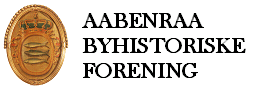 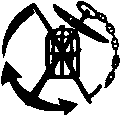 Aabenraa, maj 2021MEDLEMSINVITATIONSpørgsmål vedrørende tilmelding kan ske ved henvendelse til sekretæren, Orla Jensen på telefon 7462 2244.Venlig hilsen
ARRANGØRERNEArrangement:Kør selv tur – Stråtage på løjt land.Dato og tidspunktTorsdag d. 10. juni kl. 17.30. 
Start enten fra Brugsen i Løjt Kirkeby eller fra Folkehjem. Alf Madsen tager imod i Løjt og Svend Nielsen ved Folkehjem. 
Vi opfordrer til at bilerne fyldes op.Ejendomme vi skal besøge:ProgramKl. 17.45 Snorhavevej 28. (turens første ejendom)Turguider vil være formand for foreningen Stråtag, Torben Lindegaard Jensen og  Peter Petersen fra Løjt Lokalhistoriske Forening. Efter Snorhavevej 28 kører vi til Kongensgade 106, Spramshusevej 90, Spramshusevej 130, Ottegårdsforte 7 og Barsmark Bygade 61.Ca. kl. 21.00 slutter vi med kaffe og kage på restaurant Knapp. Peter Petersen vil under kaffen fortælle lidt om stedets historie.DeltagerantalIkke over 40 personer. Tilmelding efter først til mølle princippet.Tilmelding.Senest søndag, den 7. juni.tilmelde via hjemmesiden: www.aabenraabyhist.dkDeltagergebyr kr. 150,00 betales ved tilmelding..Det betalte gebyr kan som udgangspunkt ikke refunderes. Ved afbud før 7. juni rettes henvendelse herom til formand, kasserer eller sekretær.Andet -arrangørerSamarbejde mellem Aabenraa Byhistoriske Forening og Løjt lokalhistoriske forening.Coronareglerne: Coronapas et af disse:Færdigvaccineret, 
negativ test nyere end 72 timer 
eller smittet med Covid-19 (indenfor de sidste 14 - 180 dage) skal forevises ved indgang.Mundbind bæres på Knapp, når du/vi står op